Prokaryote or Eukaryote?  			Essential Standard 1.1.2Name ___________________________________________________________ Date _______________ Period ________Some of these ask you to identify pictures and others ask you to identify terms.Prokaryote or Eukaryote?  How do you know?  Be specific.  ______________________________________________________________________________________________________________________________________________________________________________________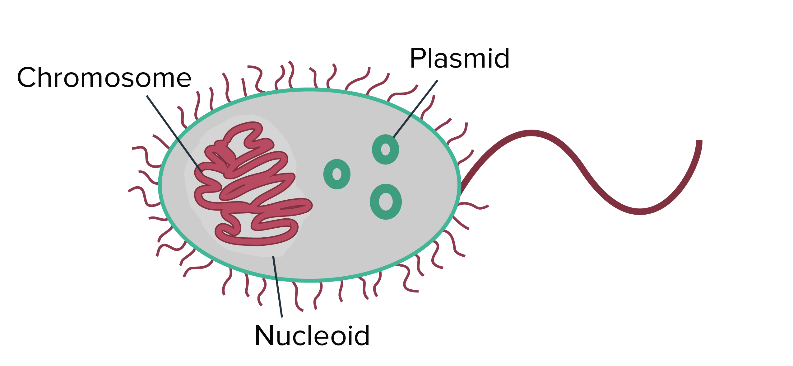 Fungus:  Prokaryote or Eukaryote?  How do you know?  Be specific.  ______________________________________________________________________________________________________________________________________________________________________________________Archaebacteria:   Prokaryote or Eukaryote?  How do you know?  Be specific.  ______________________________________________________________________________________________________________________________________________________________________________________Prokaryote or Eukaryote?  How do you know?  Be specific.  ______________________________________________________________________________________________________________________________________________________________________________________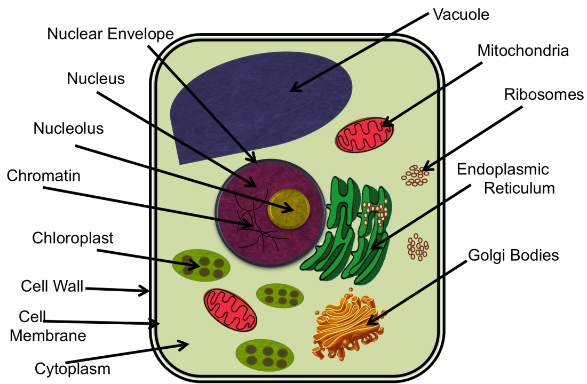 Raccoon:  Prokaryote or Eukaryote?  How do you know?  Be specific.  ______________________________________________________________________________________________________________________________________________________________________________________Prokaryote or Eukaryote?  How do you know?  Be specific.  ______________________________________________________________________________________________________________________________________________________________________________________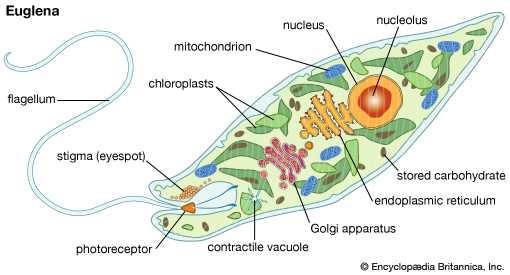 Prokaryote or Eukaryote?  How do you know?  Be specific.  ______________________________________________________________________________________________________________________________________________________________________________________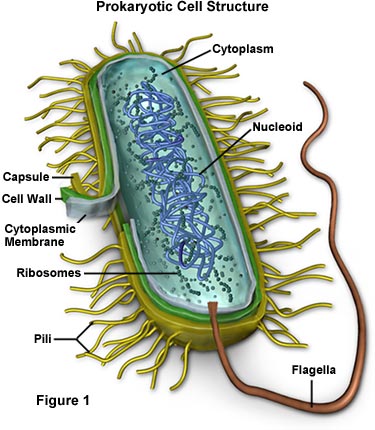 Prokaryote or Eukaryote?  How do you know?  Be specific.  ______________________________________________________________________________________________________________________________________________________________________________________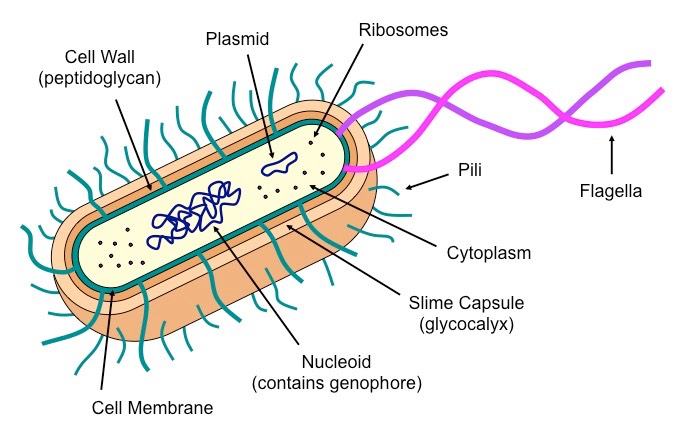 Prokaryote or Eukaryote?  How do you know?  Be specific.  ______________________________________________________________________________________________________________________________________________________________________________________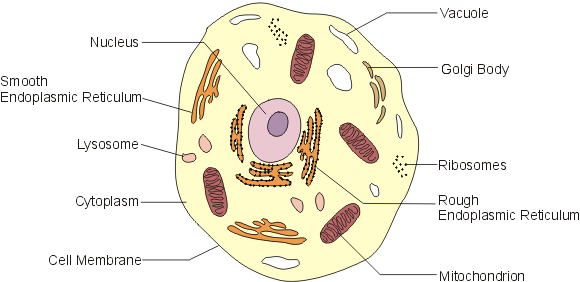 Eubacteria:  Prokaryote or Eukaryote?  How do you know?  Be specific.  ______________________________________________________________________________________________________________________________________________________________________________________Protist:  Prokaryote or Eukaryote?  How do you know?  Be specific.  ______________________________________________________________________________________________________________________________________________________________________________________Prokaryote or Eukaryote?  How do you know?  Be specific.  ______________________________________________________________________________________________________________________________________________________________________________________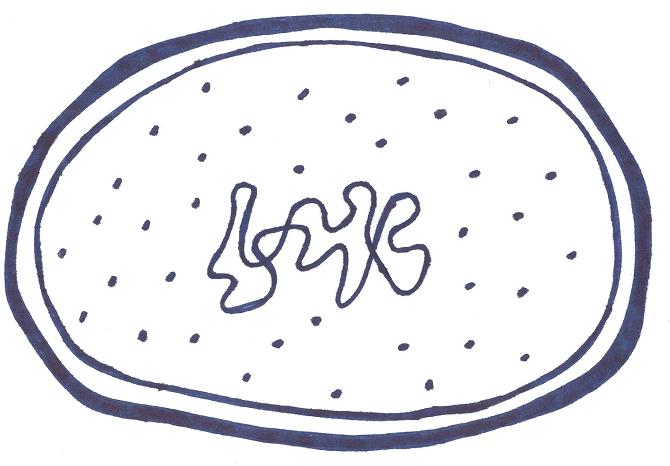 White Pine Tree:  Prokaryote or Eukaryote?  How do you know?  Be specific.  ______________________________________________________________________________________________________________________________________________________________________________________Human:  Prokaryote or Eukaryote?  How do you know?  Be specific.  ______________________________________________________________________________________________________________________________________________________________________________________